How to verify the name of the Pscyhologist/Doctor to whom your Green’s program is registered:WMT / AI within the GTP ProgramOpen the GTP program, and enter your password then click OKAfter the password is entered the main window will openThe bottom left shows the name of the registered Psychologist:
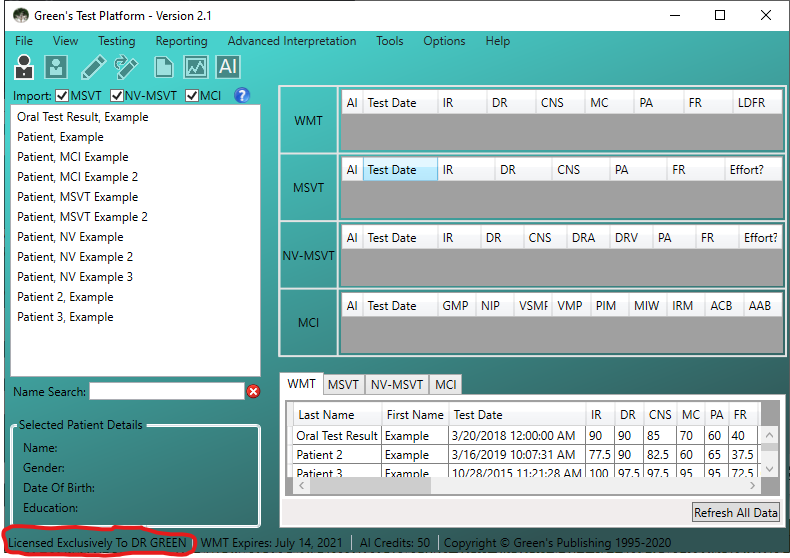 MSVT & NV-MSVTOpen the MSVT / NV-MSVT program and enter your password then click OKFrom the main window, select Options  Add Test CreditsThe Add Test Credits window will show the Doctor’s last name:
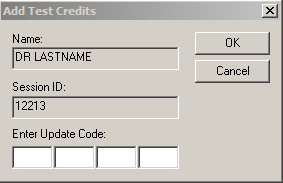 MCIOpen the MCI program and enter your password then click OKFrom the patient list, select any patient that has previously been administered the MCIThen select Reporting menu  Comparative ReportIn the new Comparative Report window that opens, click on PreviewA preview of the Report should open.  At the very bottom of the report, you will see
“This copy of Green’s MCI is licensed exclusively to LASTNAME”AI & RSPT & EPT & LPTOpen the program and enter your password then click OKFrom the main window, select Options menu  Add Test CreditsThe Add Test Credits window will show the Doctor’s last name:
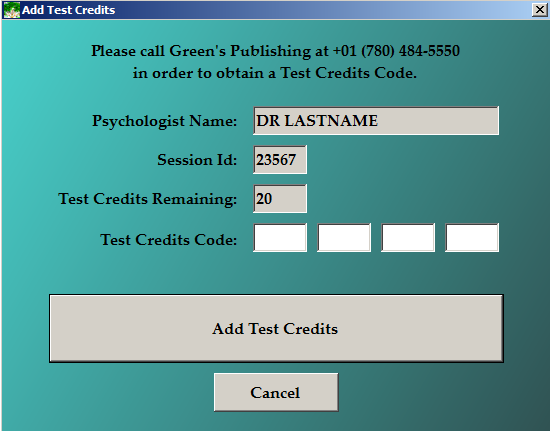 